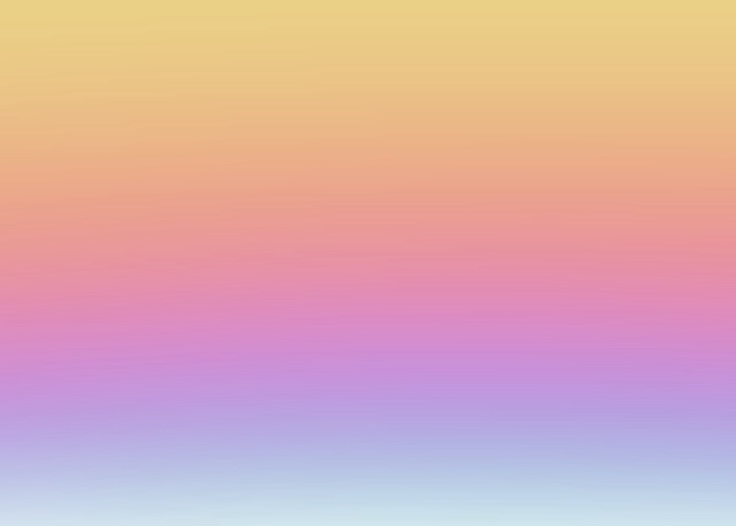 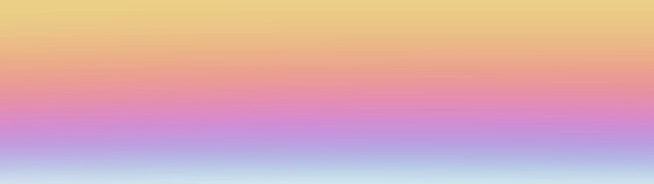 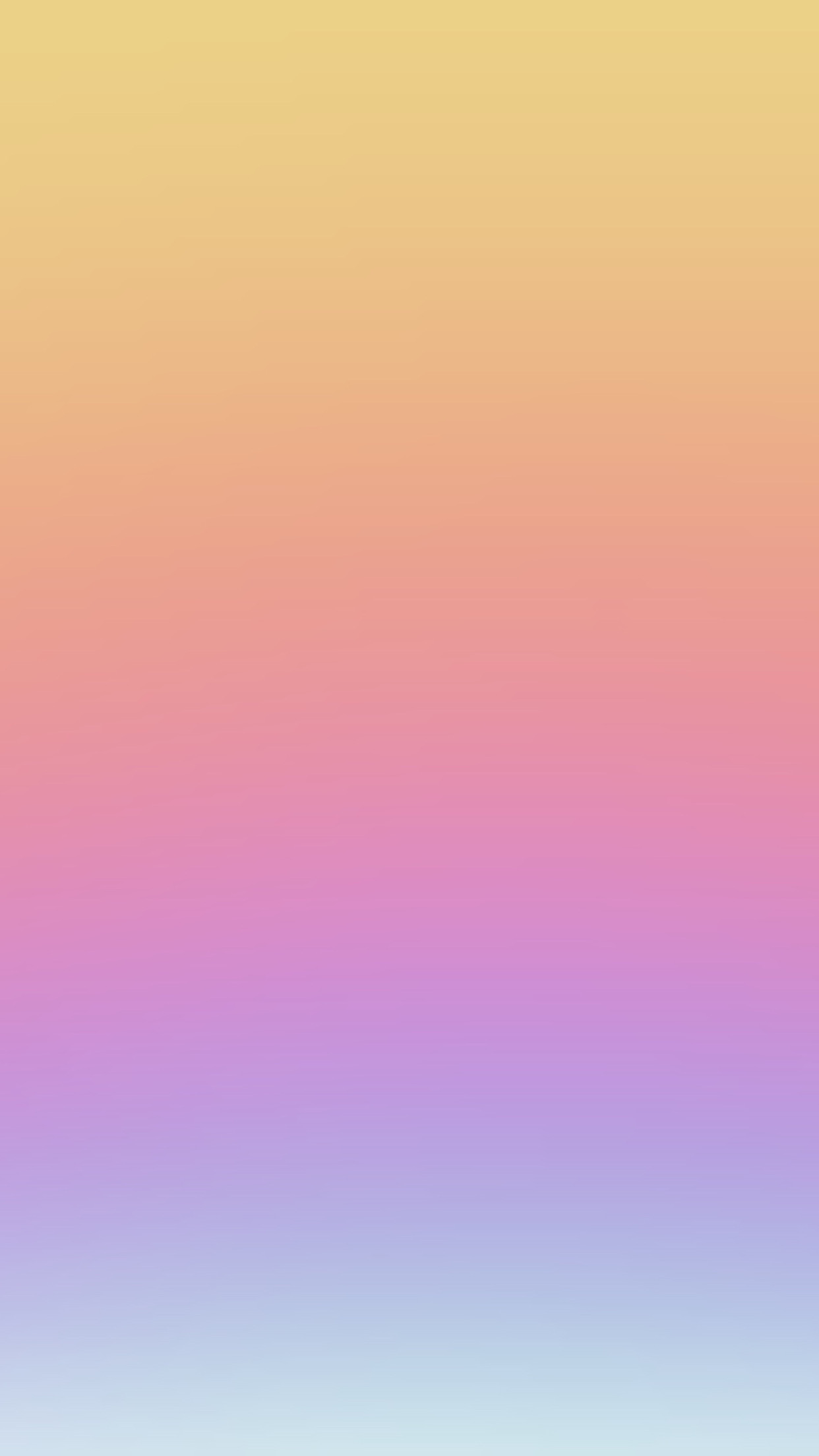 DomaineHorairesAtelierDescriptifDomaineHorairesAtelierDescriptifDomaineHorairesAtelierDescriptifDomaineHorairesAtelierDescriptifDomaineHorairesAtelierDescriptifDomaineHorairesAtelierDescriptifDomaineHorairesAtelierDescriptifDomaineHorairesAtelierDescriptifDomaineHorairesAtelierDescriptifDomaineHorairesAtelierDescriptifDomaineHorairesAtelierDescriptifDomaineHorairesAtelierDescriptifDomaineHorairesAtelierDescriptifDomaineHorairesAtelierDescriptifDomaineHorairesAtelierDescriptifDomaineHorairesAtelierDescriptifDomaineHorairesAtelierDescriptifDomaineHorairesAtelierDescriptifDomaineHorairesAtelierDescriptifDomaineHorairesAtelierDescriptifDomaineHorairesAtelierDescriptifDomaineHorairesAtelierDescriptifDomaineHorairesAtelierDescriptifDomaineHorairesAtelierDescriptif